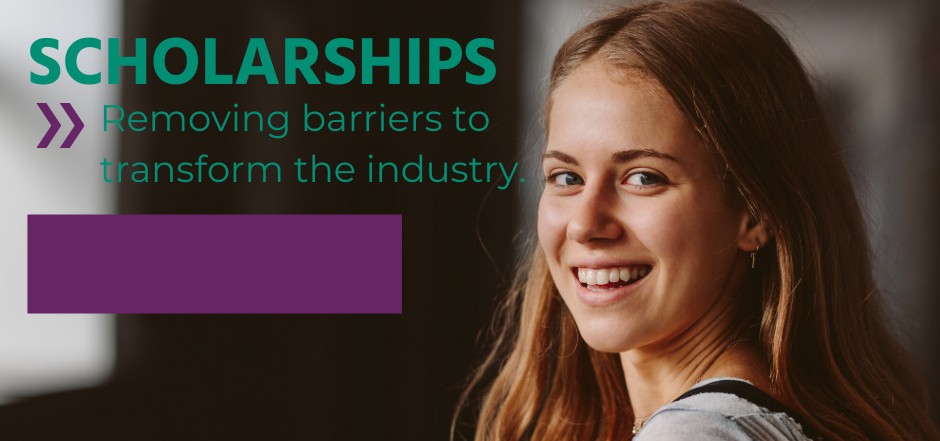 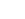 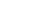 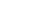 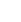 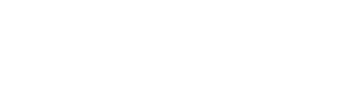 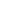 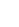 The WTS Helene M. Overly Memorial Scholarship was established in 1981 by WTS International to encourage women to pursue career paths in transportation. The scholarship is awarded to women pursuing graduate studies in transportation or a related field.In memory of Helene M. Overly, the first Executive Secretary of WTS, the Board of Directors voted to name the annual WTS graduate scholarship the Helene M. Overly Memorial Scholarship to honor Helene for her dedicated service to WTS. Helene became a WTS member in 1981. She brought with her 15 years of experience in public service, tremendous organizational abilities, and a spirit of determination that helped WTS nearly double its membership in two years.The local WTS-CT Helene M. Overly Memorial Scholarship is $1,000. The minimum criteria for selection are:GPA of 3.0 or higher.Currently enrolled in a graduate degree program in a transportation-related field, such as transportation engineering, planning, finance, or logistics.Plans to pursue a career in a transportation-related field.Applications must be submitted through email to Karina.Massey@Jacobs.com as typed Word documents. Scholarships are competitive and based on the applicant’s specific transportation goals, academic record, and transportation-related activities or job skills. If selected for the local WTS-CT scholarship, the application will be sent to the WTS International Foundation to be considered for national awards. National Scholarship recipients will be presented during the WTS Annual Conference in May 2024 and attendance at the awards dinner is strongly recommended. Conference registration for national scholarship winners is complimentary. Local chapters will assist with travel arrangements upon selection.PERSONAL INFORMATIONName:				 Last	First	MiddleE-mail Address: 	 Primary Phone:  	 Current Address (Street, City, State, Zip):Permanent Address (Street, City, State, Zip):EDUCATIONAL BACKGROUNDCurrent College/University: 		City, State:  	 Expected Date of Graduation: 	Degree to be Received:  	 Area of Concentration:  			 Grade Point Average: 			(Minimum GPA of 3.0 required. Attach official copy of transcript to application.)Previous Colleges/Universities Attended, Date Degree Earned and GPA:Professional or School Affiliations: (List any school, professional or community activities you haveparticipated in. Include offices held and awards received. Attach additional sheets, if necessary, as typedword documents.)EMPLOYMENT HISTORYWork Experience: (List full-time, part-time, co-op and summer employment. Briefly describe duties andresponsibilities. Attach additional sheets, if necessary, as typed word documents.)RECOMMENDATIONTwo letters of recommendation by a professor or job supervisor must accompany your application.PERSONAL STATEMENTA statement about your career goals after graduation and why you think that you should receive the scholarship award. Statement should not exceed 500 words. Please attach to application form as a typed word document.PROOF OF ENROLLMENTAttach a copy of your tuition receipt or current registration card.Applicant Signature: 		Date:  	